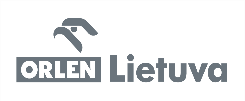 PRANEŠIMAS APIE PAVOJINGĄ VIETĄ Data: Rangovinės organizacijos pavadinimas:Rangovinės organizacijos pavadinimas:Rangovinės organizacijos pavadinimas:Pranešėjo vardas, pavardė ir mobiliojo telefono numeris: Pranešėjo vardas, pavardė ir mobiliojo telefono numeris: Pranešėjo vardas, pavardė ir mobiliojo telefono numeris: Pavojaus vieta: Pavojaus vieta: Pavojaus vieta: Pavojaus apibūdinimas:Pavojaus apibūdinimas:Pavojaus apibūdinimas:Pavojaus sumažinimo pasiūlymai: Pavojaus sumažinimo pasiūlymai: Pavojaus sumažinimo pasiūlymai: Pranešėjo parašasPranešėjo parašasPranešėjo parašas